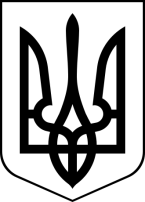 БРОСКІВСЬКИЙ ЗАКЛАД  ЗАГАЛЬНОЇ СЕРЕДНЬОЇ ОСВІТИСАФ'ЯНІВСЬКОЇ СІЛЬСЬКОЇ РАДИІЗМАЇЛЬСЬКОГО РАЙОНУ ОДЕСЬКОЇ ОБЛАСТІНАКАЗ30.12.2022                                                                                                   №160/ОПро результати перевірки стану викладання спецкурсів, індивідуальних та групових занять       На виконання  річного плану роботи Бросківського ЗЗСО на 2022/2023 н. р., з метою вивчення стану викладання спецкурсів та факультативів, індивідуальних годин у контексті доцільності обраних форм занять, а також їх впливу на результативність навчально-виховного процесу була здійснена перевірка стану викладання курсів за вибором, спецкурсів та факультативних курсів, індивідуальних годин.Відповідно до робочого навчального плану на 2022/2023 н. р. в 1-4, 6 клас, 8-9 та 10-11 класах здійснюється викладання таких предметів варіативної складової:1-4 класи:Індивідуальні години та консультації згідно Типової програми під керівництвом О.Я. Савченко6 клас:спецкурс «Етика» (1 год.);8 клас:факультативний курс «Практикум з українського правопису української мови для 8 класу» (1 год.),9 клас: індивідуальна година з математики на кожен клас (1 год.), 10 - 11класи: Спецкурс «Сучасна українська література»(1 год.);Факультативний курс «Сучасна українська мова» (1 год.);Факультативний курс з англійської мова «Ключ до успіху» (1 год.);Індивідуальна година з історії в 11 класі (1год.)Кадрове забезпечення викладання індивідуальних годин, спецкурсів та факультативів у 8-11 класах:Перевірка календарно-тематичного планування показала, що вчителі планують програмовий матеріал відповідно до чинних програм та методичних рекомендацій у поточному навчальному році.Згідно з вимогами та санітарно – гігієнічними нормами був складений розклад курсів за вибором, спецкурсів та факультативних занять, які проводяться через 30 хв. після граничного допустимого навантаження. Вчителями складені, відповідно до програм, календарно – тематичні плани та наявні поурочні плани, тематика занять співпадає з календарно- тематичним плануванням. Відвідані заняття Янсон Л.З., Тарахтієнко А.М., Саяпіної М.Г. – 11 клас,. свідчать, що вони у повній мірі використовують навчально-матеріальну базу кабінету, широко застосовують інноваційні методики (особливо кооперативну та проектну діяльність), майже на кожному заняття застосовують інформаційно-комунікаційні технології. Поурочні плани вчителів відповідають вимогам і свідчать про рівень їх методичної грамотності, відображають їх постійну роботу з додатковими джерелами інформації. Крім того, вчителі (Трифонова Н.М., Водзяновська А.П.) у переважній більшості випадків будують свої заняття на знаннях індивідуальних особливостей учнів та учнівських колективів. Усі перевірені плани спецкурсів показали, що:- структура занять сприяє формуванню індивідуальної освітньої траєкторії учнів;- форми та методи навчання, що застосовуються учителем, орієнтують учнів на усвідомлений та відповідальний вибір майбутньої професії.Перевірка поурочних планів з курсів за вибором, спецкурсів та факультативних занять довела, що на  них учні поглиблюють та розширюють знання, які вони отримують в основних курсах (історія, англійська мова, математика, українська мова), форми та методи цих занять сприяють розвитку пізнавальних інтересів школярів, їх здібностей, нахилів також сприяють професійному самовизначенню. На заняттях вчителі використовують дидактичний матеріал, тестові завдання. Але переважають традиційні форми роботи з учнями, які не викликають стійкого інтересу до предмету, а це є  основною метою введення курсів. Також у ході вивчення стану викладання курсів аналізувався стан ведення вчителями шкільної документації. Перевірена документація (календарно – тематичне планування, поурочні плани, журнали) свідчить про системний підхід вчителів до роботи.Недоліком процесу викладання елективних курсів є поки що недостатнє матеріально-технічне та методичне забезпечення, що пояснюється відсутністю україномовних програмових засобів даного напрямку, обмеженістю вітчизняних інтернет-ресурсів з напрямків спецкурсів й факультативів. Бібліотека школи також не забезпечена необхідною кількістю методичних посібників для якісного проведення факультативних занять та спецкурсів, що певним чином впливає на якість процесу проведення занять. Адміністрація школи приділяє належну увагу вивченню цього питання: перевіряються поурочні плани, відвідуються заняття, контролюється ведення документації вчителями.Н А К А З У Ю:Стан викладання індивідуальних годин, спецкурсів та факультативів вважати задовільним.Адміністрації школи вести роботу по збагаченню матеріально-технічного та методичного забезпечення викладання курсів.  Бібліотекарю школи РУСНАК Л.О. вести співпрацю з викладачами зазначених курсів  для якісного поповнення фонду бібліотеки Інтернет-ресурсами  для проведення факультативних занять та спецкурсів.Вчителям, які викладають факультативи, не допускати виправлення записів на сторінках журналів з обліку проведення індивідуальних годин,  курсів за вибором, спецкурсів та факультативних занять.Контроль за виконанням даного наказу покласти на заступника директора з навчально – виховної роботи ЛЕПСЬКУ Н.І.Директор 				                                            Алла ВОДЗЯНОВСЬКАЗ наказом ознайомлені:Лепська Н. І.Руснак Л. О.Саяпіна М. Г.Михальченко С. В.Янсон Л. З.№ з/пПрізвище, ім’я, по батьковіДата народженняКатегорія званняКласСпецкурс чи факультативний курсОсвіта, навчальний заклад, спеціальність за дипломом, рік закінченняЗагальний стаж педагогічної праціКоли і де проходив останні курси підвищення кваліфікації1.Янсон Люба Зіновіївна30.08.1959Вища 81111Практикум з українського правопису української мови для 8 класуСучасна українська літератураСучасна українська моваВища,Чернівецький державний університет, 1984 рік "Викладач української мови та літератури", філолог, викладач36 років2019ІДГУ2.Михальченко Світлана Вікторівна 14.05.1984ІІ9Індивідуальна година з математикиВища,Південноукраїнський  державний педагогічний університет ім. К.Д. Ушинського, 2006 рік, "Педагогіка і методика середньої освіти. Математика",  вчитель математики, економіки16 років2015КЗВОАНОООР3.Саяпіна Марія Георгіївна 26.08.1982І11Ключ до успіхувища,Ізмаїльський державний  гуманітарний університет, 2004 рік "Педагогіка і методика середньої освіти. Українська мова та література, зарубіжна література, англ. мова", вчитель української мови та  літератури, зарубіжної літератури, англійської мови19років2019ІДГУ4.Тарахтієнко Альона Миколаївна12.05.1979ІІ11Індивідуальна година з історіїВища Ізмаїльський державний  гуманітарний університет, 2001 рік "Українська мова і література, зарубіжна література, історія"7 років2022 ІДГУ5.Трифонова                Наталія Михайлівна09.09.1984І10Ключ до успіхуВища Ізмаїльський державний  гуманітарний університет, 2007 рік "Педагогіка і методика середньої освіти. Англійська мова. Німецька мова", вчитель англійської та німецької мов, зарубіжної літератури11 років2019 ІДГУ6.Водзяновська Алла Павлівна 07.03.1967Вища 10 10Сучасна українська літератураСучасна українська мовавища, Ізмаїльський державний  педагогічний інститут, 1992 рік "Українська мова і література", вчитель української мови, літератури36 років2021ІДГУ